Good Shepherd Lutheran Church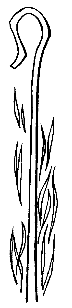 Third Sunday of EasterApril 23, 2023, 9:00 amIntroduction to the day…Today’s gospel begins with two disciples walking to Emmaus, overcome with sadness, loss, and disappointment. They had hoped Jesus, who was crucified, would be the one to redeem Israel! Yet the risen Christ walks with them and then opens their eyes in the breaking of the bread. Each Sunday our hearts burn within us as the scriptures are proclaimed and Christ appears to us as bread is broken and wine is poured. The story of Emmaus becomes the pattern of our worship each Lord’s day. ANNOUNCEMENTSGATHERINGGATHERING SONG	Christ is Risen! Shout Hosanna!THANKSGIVING FOR BAPTISMBlessed be the holy Trinity, ☩ one God,by whose hand we are given new birth,by whose speaking we are given new life.Amen.Joined to Christ in the waters of baptism,we are welcomed, restored, and supportedas citizens of the new creation.Let us give thanks for the gift of baptism.Holy God,holy and merciful,holy and mighty,you are the river of life,you are the everlasting wellspring.In mercy and might you have freed us from deathand raised us with Jesus, the firstborn of the dead.In baptismal waters our old life is washed away, and in them we are born anew.Glory to you for oceans and lakes,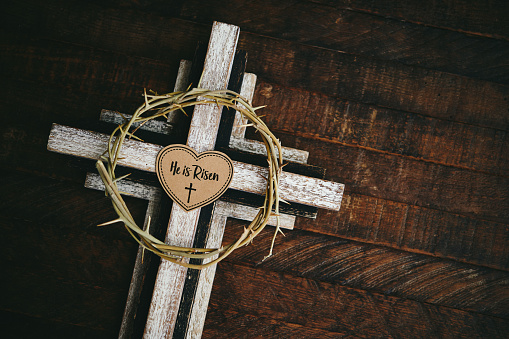 for rivers and streams.Honor to you for waters that wash us clean,quench our thirst, and nurture both crops and creatures.Praise to you for the life-giving water of baptism,the outpouring of the Spirit of the new creation.Wash away our sin and all that separates us from you.Empower our witness to your resurrection.Strengthen our resolve in seeking justice for all.Satisfy the world’s need through this living water.Where drought dries the earth, bring refreshment.Where despair prevails, grant hope.Where chaos reigns, bring peace.We ask this through Christ,who with you and the Spirit reigns forever.Amen.PRAYER OF THE DAYO God, your Son makes himself known to all his disciples in the breaking of bread. Open the eyes of our faith, that we may see him in his redeeming work, who lives and reigns with you and the Holy Spirit, one God, now and forever. Amen.CHILDREN’S MESSAGECHILDREN’S SONG	Celebrate JesusCelebrate Jesus celebrate! (4 times)He is risen, He is risen.He is risen and he lives forevermore.He is risen, He is risen.He is risen. Come on and celebrate the resurrection of our Lord.Celebrate Jesus celebrate! (4 times)He is risen, He is risen.He is risen and he lives forevermore.He is risen, He is risen.He is risen. Come on and celebrate the resurrection of our Lord.Celebrate Jesus celebrate! (3 times, then shout Celebrate!)SCRIPTURE READINGSFIRST READING: Acts 2:14a, 36-4114aPeter, standing with the eleven, raised his voice and addressed [the crowd], 36“Therefore let the entire house of Israel know with certainty that God has made him both Lord and Messiah, this Jesus whom you crucified.”
 37Now when they heard this, they were cut to the heart and said to Peter and to the other apostles, “Brothers, what should we do?” 38Peter said to them, “Repent, and be baptized every one of you in the name of Jesus Christ so that your sins may be forgiven; and you will receive the gift of the Holy Spirit. 39For the promise is for you, for your children, and for all who are far away, everyone whom the Lord our God calls to him.” 40And he testified with many other arguments and exhorted them, saying, “Save yourselves from this corrupt generation.” 41So those who welcomed his message were baptized, and that day about three thousand persons were added.Word of God, word of life. Thanks be to God.PSALM:  Psalm 116:1-4,12-19 1I love the Lord, who has heard my voice,
  and listened to my supplication,
 2for the Lord has given ear to me
  whenever I called.
 3The cords of death entangled me; the anguish of the grave | came upon me;
  I came to grief and sorrow.
 4Then I called upon the name of the Lord:
  “O Lord, I pray you,  save my life.”
 12How shall I repay the Lord
  for all the good things God has done for me?
 13I will lift the cup of salvation
  and call on the name of the Lord.
 14I will fulfill my vows to the Lord
  in the presence of all God’s people.
 15Precious in your sight, O Lord,
  is the death of your servants.
 16O Lord, truly I am your servant;
  I am your servant, the child of your handmaid; you have freed me from my bonds.
 17I will offer you the sacrifice of thanksgiving
  and call upon the name of the Lord. 
 18I will fulfill my vows to the Lord
  in the presence of all God’s people,
 19in the courts of the Lord’s house,
  in the midst of you, O Jerusalem.  Hallelujah! SECOND READING: 1 Peter 1:17-2317If you invoke as Father the one who judges all people impartially according to their deeds, live in reverent fear during the time of your exile. 18You know that you were ransomed from the futile ways inherited from your ancestors, not with perishable things like silver or gold, 19but with the precious blood of Christ, like that of a lamb without defect or blemish. 20He was destined before the foundation of the world, but was revealed at the end of the ages for your sake. 21Through him you have come to trust in God, who raised him from the dead and gave him glory, so that your faith and hope are set on God.
 22Now that you have purified your souls by your obedience to the truth so that you have genuine mutual love, love one another deeply from the heart. 23You have been born anew, not of perishable but of imperishable seed, through the living and enduring word of God.Word of God, word of life.Thanks be to God. GOSPEL ACCLAMATION 		ELW 174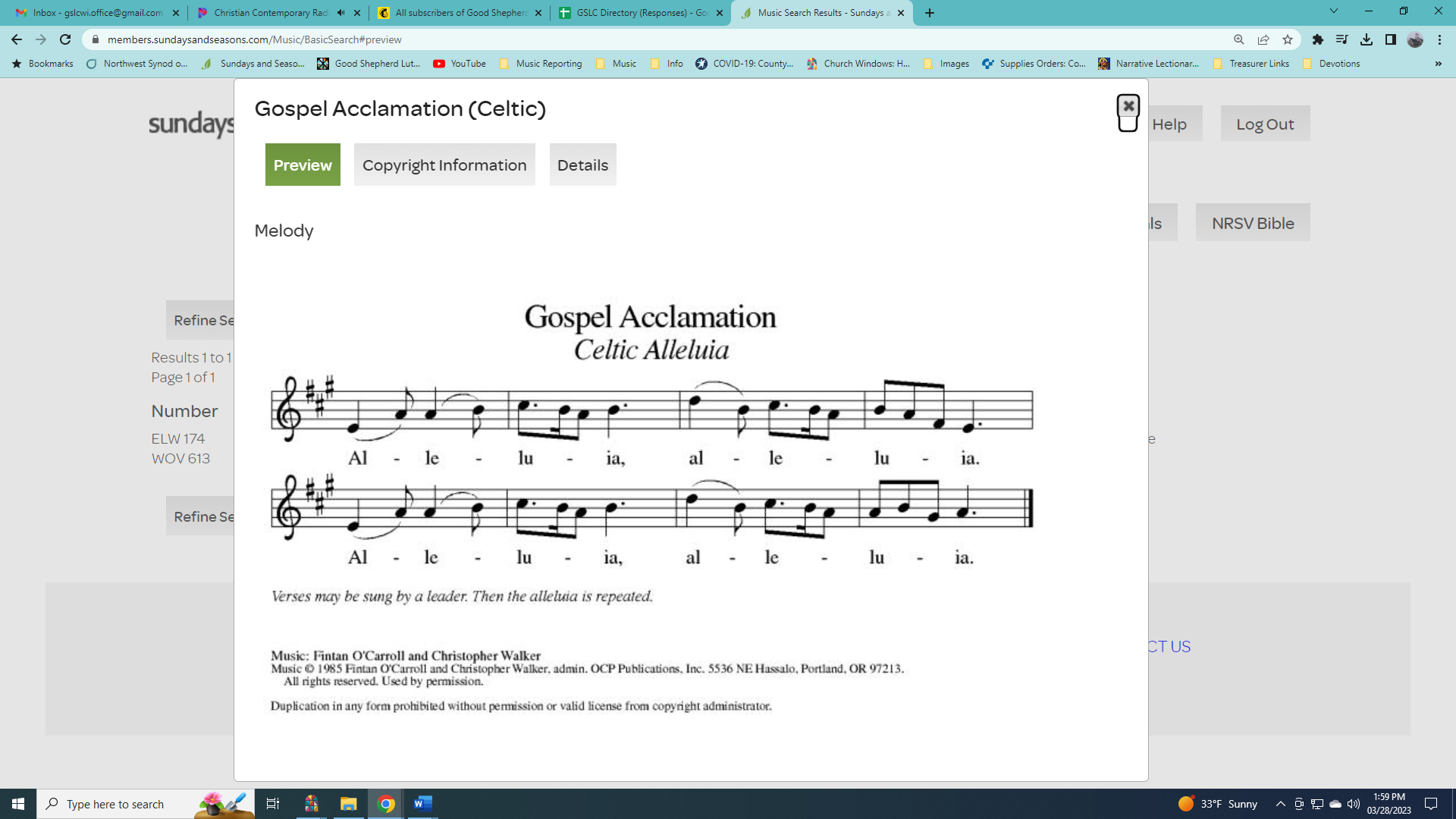 GOSPEL: Luke 24:13-3513Now on that same day [when Jesus had appeared to Mary Magdalene,] two [disciples] were going to a village called Emmaus, about seven miles from Jerusalem, 14and talking with each other about all these things that had happened. 15While they were talking and discussing, Jesus himself came near and went with them, 16but their eyes were kept from recognizing him. 17And he said to them, “What are you discussing with each other while you walk along?” They stood still, looking sad. 18Then one of them, whose name was Cleopas, answered him, “Are you the only stranger in Jerusalem who does not know the things that have taken place there in these days?” 19He asked them, “What things?” They replied, “The things about Jesus of Nazareth, who was a prophet mighty in deed and word before God and all the people, 20and how our chief priests and leaders handed him over to be condemned to death and crucified him. 21But we had hoped that he was the one to redeem Israel. Yes, and besides all this, it is now the third day since these things took place. 22Moreover, some women of our group astounded us. They were at the tomb early this morning, 23and when they did not find his body there, they came back and told us that they had indeed seen a vision of angels who said that he was alive. 24Some of those who were with us went to the tomb and found it just as the women had said; but they did not see him.” 25Then he said to them, “Oh, how foolish you are, and how slow of heart to believe all that the prophets have declared! 26Was it not necessary that the Messiah should suffer these things and then enter into his glory?” 27Then beginning with Moses and all the prophets, he interpreted to them the things about himself in all the scriptures.
 28As they came near the village to which they were going, he walked ahead as if he were going on. 29But they urged him strongly, saying, “Stay with us, because it is almost evening and the day is now nearly over.” So he went in to stay with them. 30When he was at the table with them, he took bread, blessed and broke it, and gave it to them. 31Then their eyes were opened, and they recognized him; and he vanished from their sight. 32They said to each other, “Were not our hearts burning within us while he was talking to us on the road, while he was opening the scriptures to us?” 33That same hour they got up and returned to Jerusalem; and they found the eleven and their companions gathered together. 34They were saying, “The Lord has risen indeed, and he has appeared to Simon!” 35Then they told what had happened on the road, and how he had been made known to them in the breaking of the bread.The gospel of the Lord.Praise to you, O Christ.SERMONHYMN OF THE DAY	Day of Arising	ELW 374 APOSTLES’ CREEDI believe in God, the Father almighty,creator of heaven and earth.I believe in Jesus Christ, God's only Son, our Lord,who was conceived by the power of the Holy Spirit,born of the Virgin Mary,suffered under Pontius Pilate,was crucified, died, and was buried;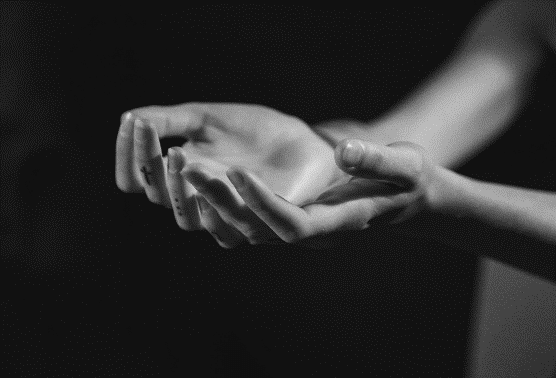 he descended to the dead.On the third day he rose again;he ascended into heaven,he is seated at the right hand of the Father,and he will come to judge the living and the dead.I believe in the Holy Spirit,the holy catholic Church,the communion of saints,the forgiveness of sins,the resurrection of the body,and the life everlasting. AmenPRAYERS OF INTERCESSION…Hear us,O God.Your mercy is great.Rejoicing in the victory of Christ’s resurrection, we lift our prayers and praise to you, almighty and eternal God; through Jesus Christ, our risen Lord.Amen.PEACEThe peace of Christ be with you always.
And also with you.HOLY COMMUNIONOFFERING In addition to our normal offering, a Special Benevolence in April (collected in a special envelope) will go to Orenda Center - PDC. They are dedicated to the safety and empowerment of those impacted by domestic abuse and sexual assault. OFFERING SONG	We Eat the Bread of Teaching	ELW 518 OFFERTORY PRAYERGenerous God,in this meal you offer your very self.We give thanks for these gifts of the earth.In the breaking of this bread reveal to us the Risen One.In the pouring of this wine pour us out in service to the world;through Christ our Lord.Amen.GREAT THANKSGIVINGThe Lord be with you.And also with you.Lift up your hearts.We lift them to the Lord.Let us give our thanks to the Lord our God.It is right to give our thanks and praise.HOLY, HOLY, HOLY (Sung)		THANKSGIVING AT THE TABLEBlessed are you, O God of the universe.Your mercy is everlastingand your faithfulness endures from age to age.Praise to you for creating the heavens and the earth.Praise to you for saving the earth from the waters of the flood.Praise to you for bringing the Israelites safely through the sea.Praise to you for leading your people through the wildernessto the land of milk and honey.Praise to you for the words and deeds of Jesus, your anointed one.Praise to you for the death and resurrection of Christ.Praise to you for your Spirit poured out on all nations.In the night in which he was betrayed,our Lord Jesus took bread, and gave thanks;broke it, and gave it to his disciples, saying:Take and eat; this is my body, given for you.Do this for the remembrance of me.Again, after supper, he took the cup, gave thanks,and gave it for all to drink, saying:This cup is the new covenant in my blood,shed for you and for all people for the forgiveness of sin.Do this for the remembrance of me. With this bread and cupwe remember our Lord’s passover from death to lifeas we proclaim the mystery of faith:Christ has died.Christ is risen.Christ will come again.O God of resurrection and new life:Pour out your Holy Spirit on usand on these gifts of bread and wine.Bless this feast.Grace our table with your presence.Come, Holy Spirit.Reveal yourself to us in the breaking of the bread.Raise us up as the body of Christ for the world.Breathe new life into us.Send us forth,burning with justice, peace, and love.Come, Holy Spirit.With your holy ones of all times and places,with the earth and all its creatures,with sun and moon and stars,we praise you, O God,blessed and holy Trinity,now and forever.Amen.THE LORD’S PRAYEROur Father, who art in heaven,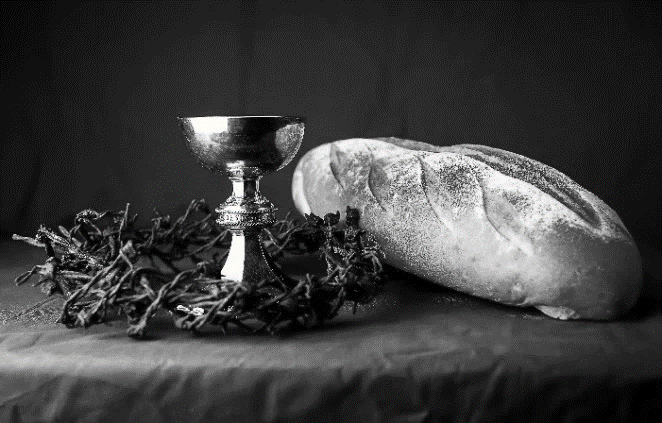 hallowed be thy name,thy kingdom come,thy will be done,on earth as it is in heaven.Give us this day our daily bread;and forgive us our trespasses,as we forgive thosewho trespass against us;and lead us not into temptation,but deliver us from evil.For thine is the kingdom,and the power, and the glory,forever and ever. Amen.INVITATION TO COMMUNION - Certified gluten-free crackers are in the bowl on the communion plate.Come and know Christ,broken and poured out for you.HOLY COMMUNIONPRAYER AFTER COMMUNIONGracious God,in you we live and move and have our being.With your word and this meal of grace,you have nourished our life together.Strengthen us to show your loveand serve the world in Jesus’ name.Amen.SENDINGBLESSINGThe God of all,who raised ☩ Jesus from the dead,bless you by the power of the Holy Spiritto live in the new creation.Amen.SONG	I Come with Joy	ELW 482 DISMISSAL 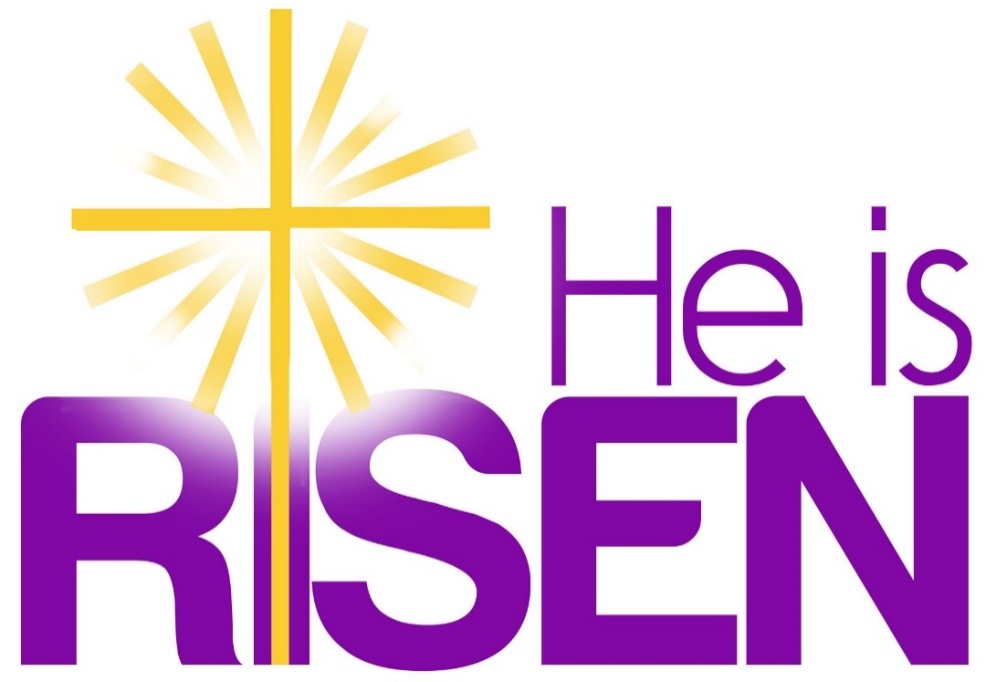 Go in peace. Serve the Risen One.Thanks be to God.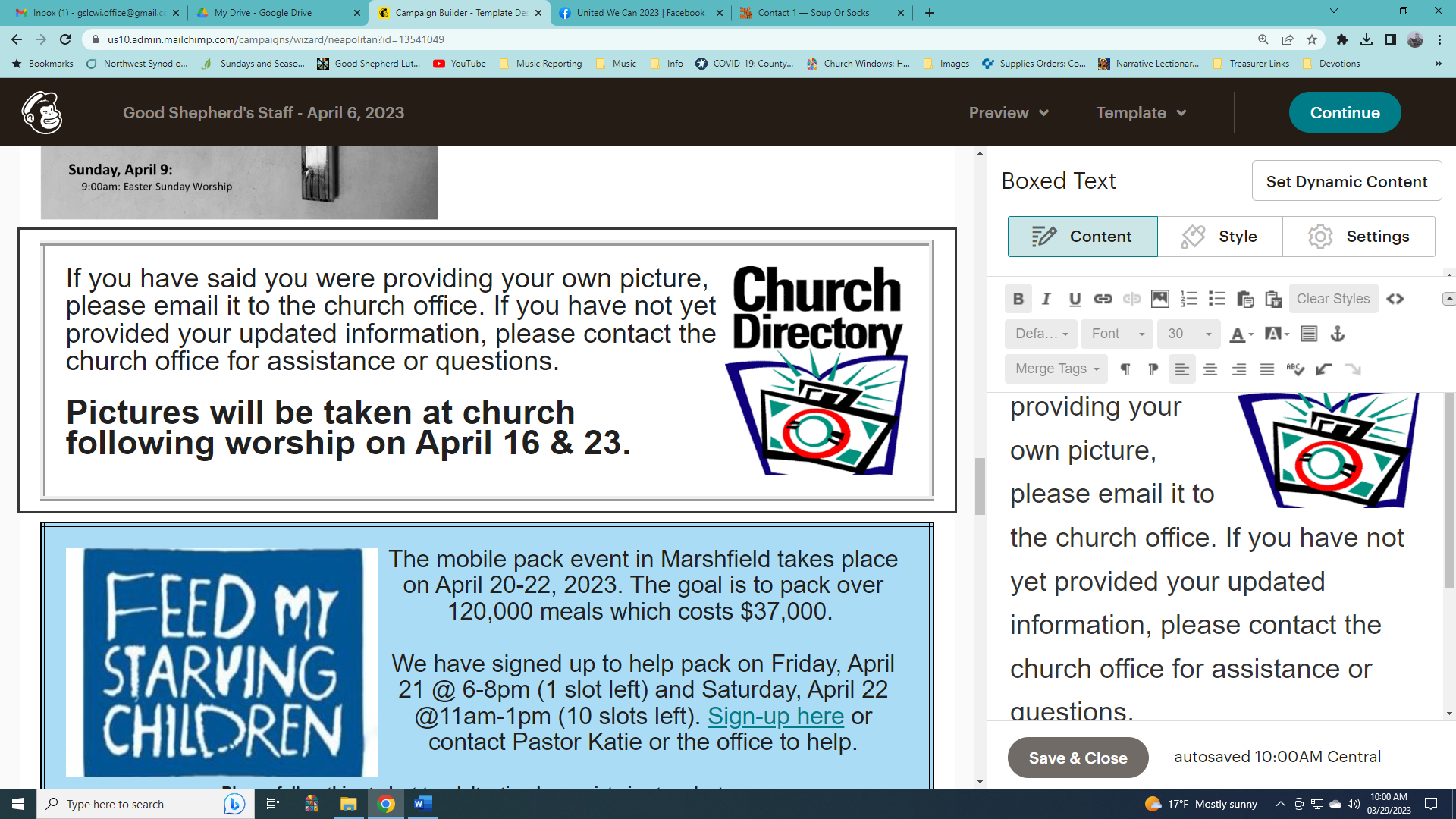 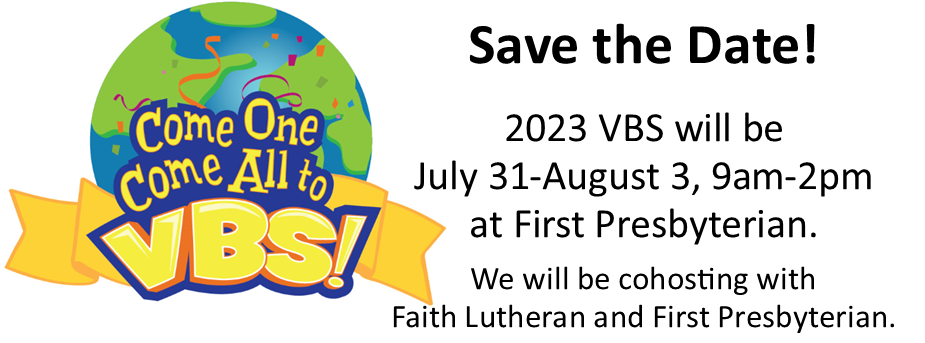 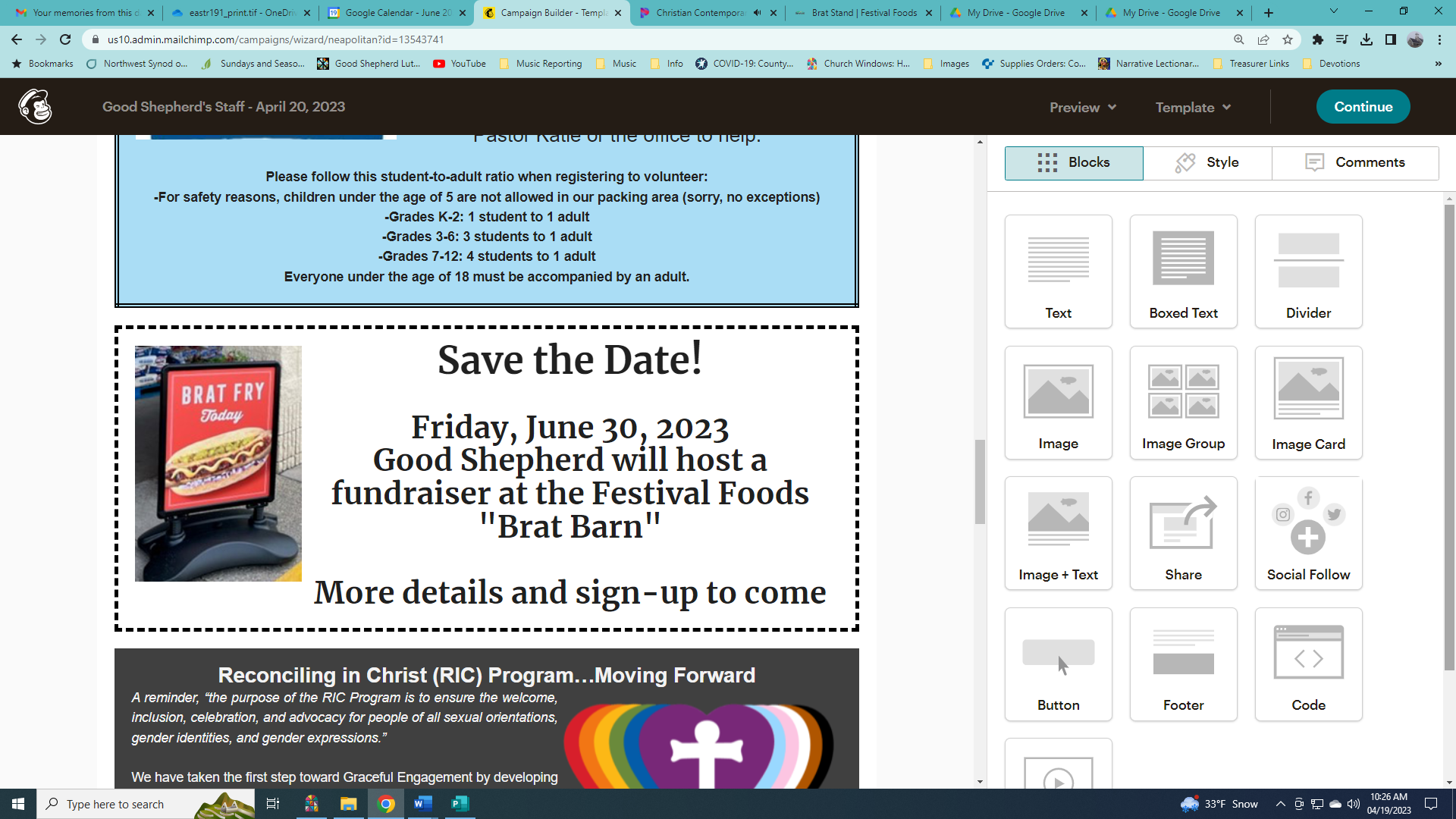 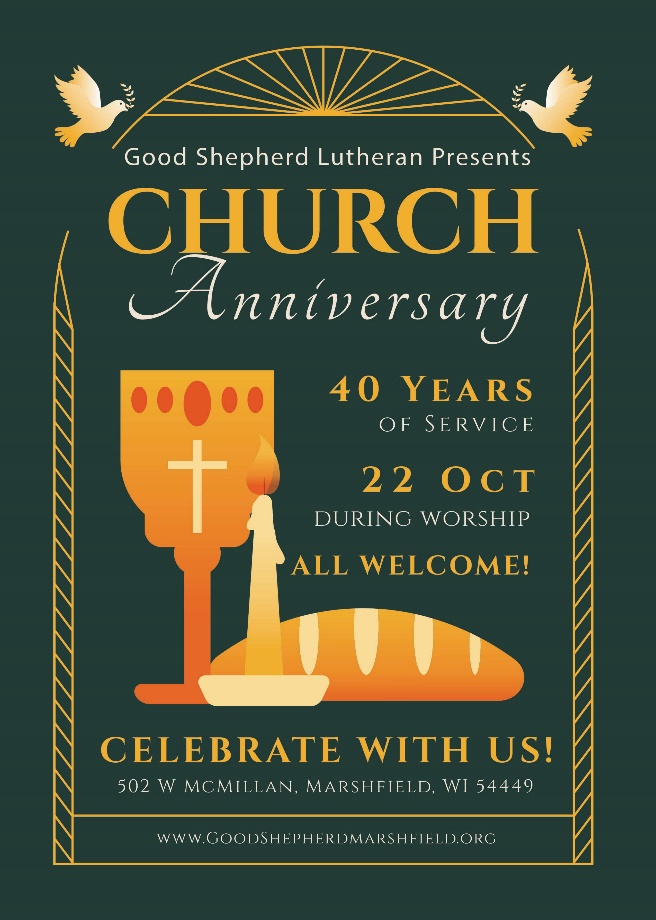 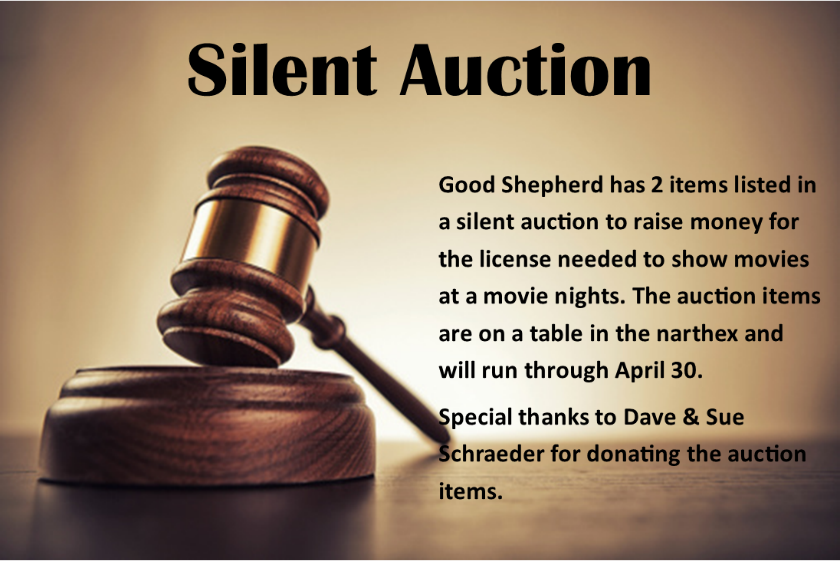 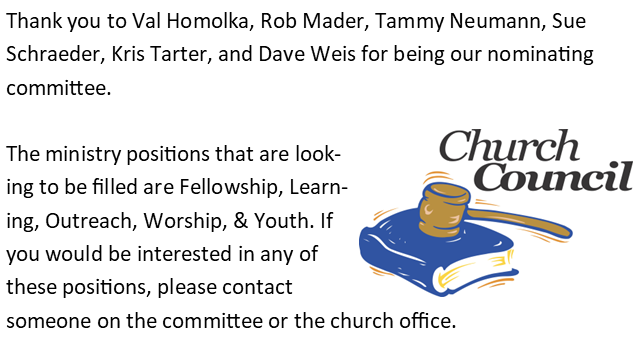 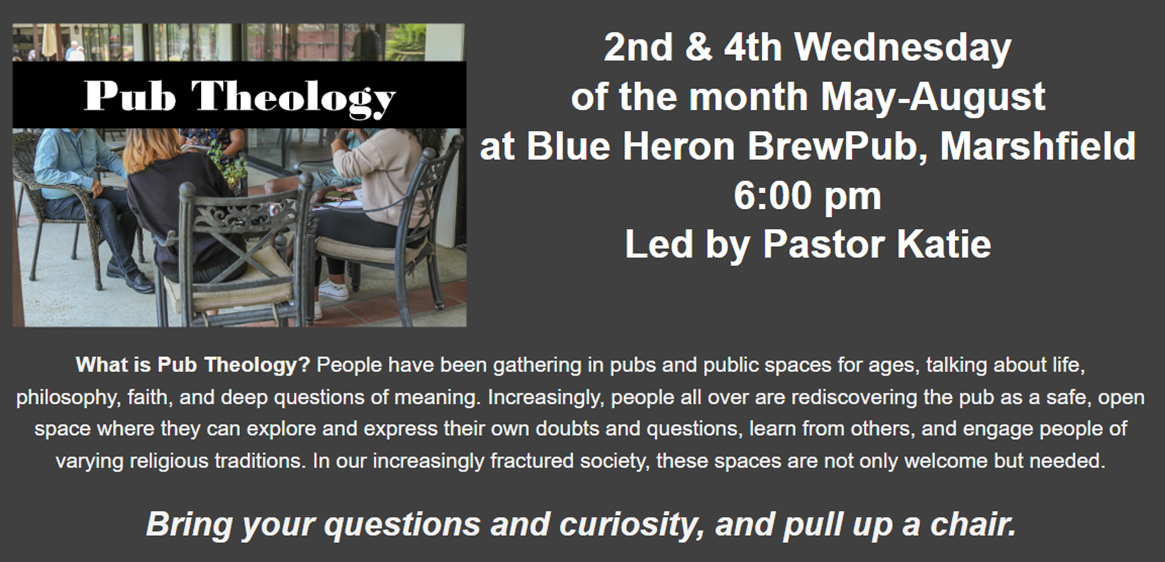 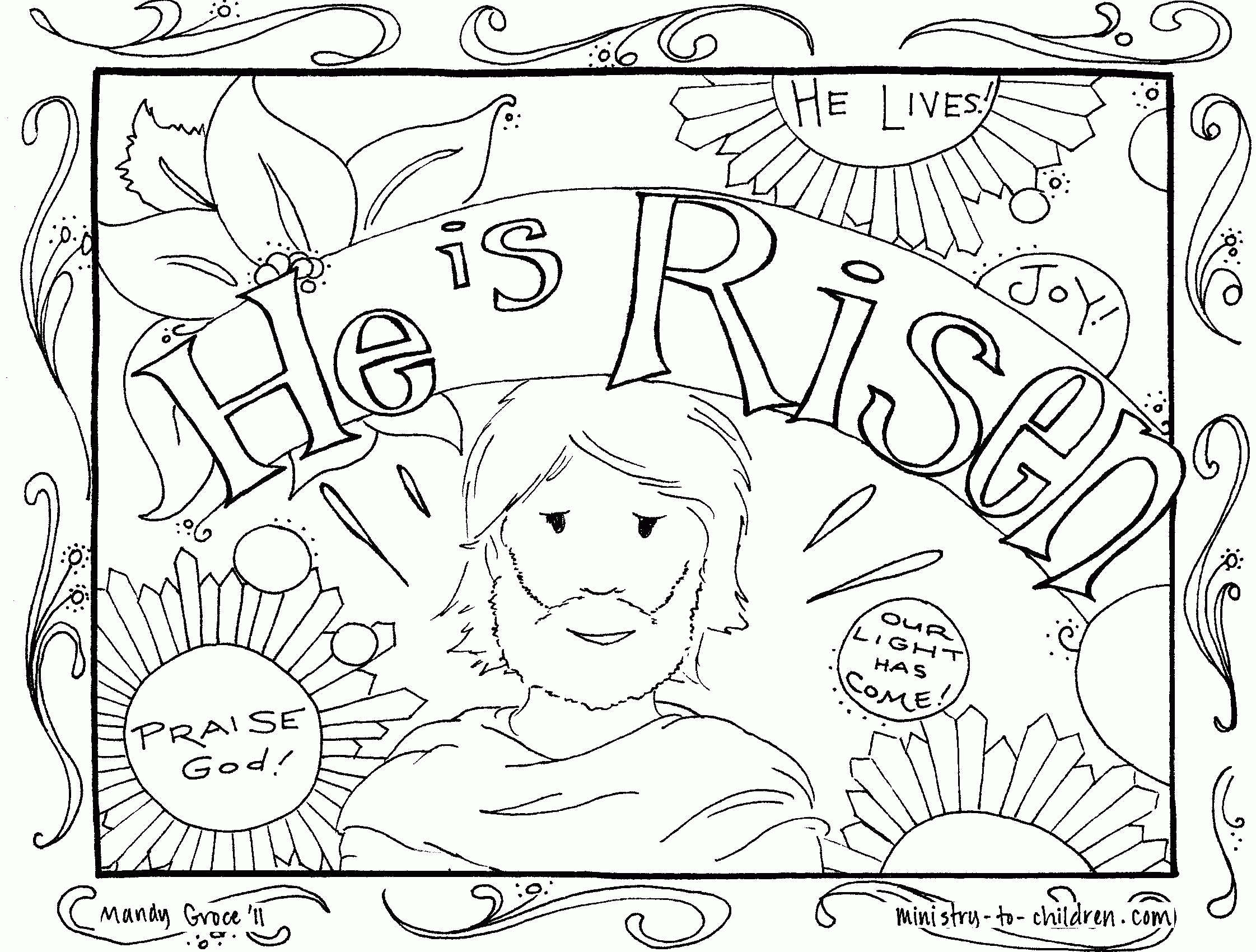 Pastor: Rev. Katie AndersonMusic Director: Rev. Lois SwansonPastor’s Cell: (715) 245-1943Office Phone: (715) 387-2731Pastor Email: gslcwi.pastor@gmail.comOffice Email: gslcwi.office@gmail.comWebsite: GoodShepherdMarshfield.orgwww.facebook.com/gslcwi1  Christ is risen! Shout hosanna!
Celebrate this day of days!
Christ is risen! Hush in wonder:
all creation is amazed.
In the desert all surrounding,
see, a spreading tree has grown.
Healing leaves of grace abounding
bring a taste of love unknown.3  Christ is risen! Earth and heaven
nevermore shall be the same.
Break the bread of new creation
where the world is still in pain.
ell its grim, demonic chorus:
"Christ is risen! Get you gone!"
God the first and last is with us.
Sing hosanna, ev'ryone!    2  Christ is risen! Raise your spirits
from the caverns of despair.
Walk with gladness in the morning.
See what love can do and dare.
Drink the wine of resurrection.
Not a servant, but a friend,
Jesus is our strong companion.
Joy and peace shall never end.Text: Brian Wren, b. 1936 (c) 1986 Hope Publishing Co. All rights reserved. Duplication in any form prohibited without permission or valid license from copyright administrator Used by permission. CCLI LICENSE #669990Text: Brian Wren, b. 1936 (c) 1986 Hope Publishing Co. All rights reserved. Duplication in any form prohibited without permission or valid license from copyright administrator Used by permission. CCLI LICENSE #669990Holy, holy, holy Lord, God of pow’r God of might, heaven and earth are full of your glory.Hosanna, hosanna, hosanna in the highest.Blessed is he who comes in the name of the Lord. Hosanna in the highest.Words: Hans Peterson,  2008 Dakota Road Music, Used by permission. CCLI License # 669990Upcoming Worship AssistantsUpcoming Worship AssistantsUpcoming Worship AssistantsUpcoming Worship AssistantsUpcoming Worship AssistantsUpcoming Worship AssistantsUsherLectorCommunionOffering CountersOffering CountersApril 23Ron RothfuszShelly SchneiderBob & Laurel Peterson Robin BeemanDavid SchneiderApril 30Charles & Mary SchlafkeKris TarterChristopher StuttgenDanielle StuttgenHeidi BinderKami WeisMay 7
ConfirmationMay & Jon HillLinda SchrieberDave & Sue SchraederPam MundtMay HillMay 14Susan SchoolmanNancy TibbettDave & Shelly SchneiderDan MundtJon HillComing up at GSLCComing up at GSLCComing up at GSLCSunday, April 239:00 amWorship ServiceThird Sunday of EasterLuke 24:13-35; Eating with the risen Christ.Sunday SchoolTuesday, April 259:30-10:30 amChildren’s of WI playgroup – all parents & children under 4 welcome7:00 pmAA meeting in the fellowship hallWednesday, April 267:00 pmMidweek Worship Service7:30 pmConfirmation Class for 7th & 8th gradeSunday, April 309:00 amWorship ServiceFourth Sunday of EasterJohn 10:1-10; Christ the shepherdSunday School